О награждении знаком отличия Североуральского городского округа«За заслуги перед Североуральским городским округом»Руководствуясь Федеральным законом от 06 октября 2003 года № 131-ФЗ «Об общих принципах организации местного самоуправления в Российской Федерации», Уставом Североуральского городского округа, решениями Думы Североуральского городского округа от 26.10.2014 № 134 «Об утверждении Положения о знаке отличия Североуральского городского округа «За заслуги перед Североуральским городским округом», от 10.10.2018 № 68 «О создании Комиссии по награждению знаком отличия Североуральского городского округа «За заслуги перед Североуральским городским округом» и протоколом заседания комиссии по награждению знаком отличия Североуральского городского округа «За заслуги перед Североуральским городским округом» от 30.10.2018 № 1ПОСТАНОВЛЯЮ:1. Наградить знаком отличия Североуральского городского округа 
«За заслуги перед Североуральским городским округом»:1) Мылова Евгения Павловича – краеведа, автора статей и книг об истории Североуральского городского округа, за многолетнюю плодотворную творческую деятельность, большой личный вклад в изучение истории Урала 
и Североуральского городского округа;2) Зекераева Селимхана Балабековича – генерального директора общества 
с ограниченной ответственностью «УралЛесПром», члена Общественной палаты Североуральского городского округа, за особые заслуги в сфере социально-экономического развития Североуральского городского округа.2. Контроль за выполнением настоящего постановления оставляю за собой.3. Разместить настоящее постановление на официальном сайте Администрации Североуральского городского округа.Глава Североуральского городского округа				         В.П. Матюшенко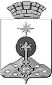 ГЛАВА СЕВЕРОУРАЛЬСКОГО ГОРОДСКОГО ОКРУГАПОСТАНОВЛЕНИЕГЛАВА СЕВЕРОУРАЛЬСКОГО ГОРОДСКОГО ОКРУГАПОСТАНОВЛЕНИЕ02.11.2018                                                                                                           № 55                                                                                                          № 55г. Североуральскг. Североуральск